KIRCHHOFF Polska Spółka z o.o. działa w ramach międzynarodowego koncernu KIRCHHOFF Automotive. Przedsiębiorstwa KIRCHHOFF Automotive są zlokalizowane na całym świecie. 27 zakładów w 11 krajach, między innymi w Niemczech, Portugalii,  Irlandii, Meksyku, USA, Kanadzie, Chinach, Rumunii, Hiszpanii, na Węgrzech oraz w Polsce. KIRCHHOFF Automotive jest partnerem w rozwoju dla branży motoryzacyjnej, produkującym metalowe i hybrydowe złożone zespoły szkieletów strukturalnych nadwozi i podwozi z uwzględnieniem nowoczesnych systemów zabezpieczeń przed skutkami kolizji. Zatrudniając ponad 7 500 Pracowników działamy jako prężna organizacja na całym świecie. Aby firma KIRCHHOFF Automotive odnosiła sukcesy, sprawą fundamentalną jest, by wszyscy pracownicy w ten sam sposób rozumieli cel naszej firmy. Wspólna wizja stwarza poczucie jedności i wyznacza kierunek naszym aspiracjom. Określa nasze ambicje, aby zawsze znajdować się wśród najlepszych we wszystkim, co robimy. Każdy z nas przyczynia się do tego, że nasza wizja staje się rzeczywistością.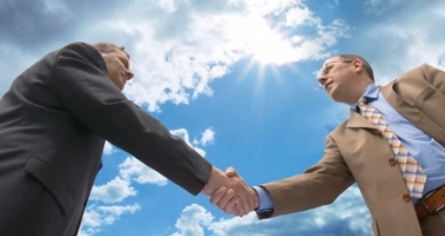 KIRCHHOFF Automotive jest globalnym liderem w projektowaniu i dostarczaniu najlepszych w swojej klasie struktur nadwozi pojazdówKorporacja tworzy trwały i zyskowny wzrost zachowując niezależność finansową  oraz pozostaje własnością rodzinnąKIRCHHOFF Automotive jest zorientowana na wydajność oraz najwyższy poziom obsługi klientaPrzedsiębiorstwo rozwija pracowników i aktywnie troszczy się o zdrowie pracowników oraz ich satysfakcję zawodowąUczciwość i rzetelność, zaufanie i szacunek, odpowiedzialność społeczna, środowiskowa i kulturowa. To są wartości KIRCHHOFF Automotive. Nasze wartości potwierdzają naszą odpowiedzialność zarówno za zrównoważony rozwój naszego społeczeństwa jak i ochronę przyrody i różnorodności biologicznej dla przyszłych pokoleń. Są to więzy, które jednoczą wszystkich pracowników KIRCHHOFF Automotive jako silny zespół.